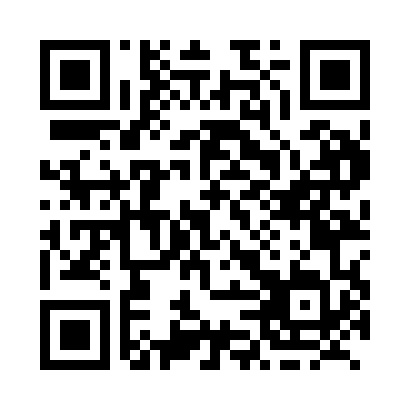 Prayer times for Springville, Nova Scotia, CanadaMon 1 Jul 2024 - Wed 31 Jul 2024High Latitude Method: Angle Based RulePrayer Calculation Method: Islamic Society of North AmericaAsar Calculation Method: HanafiPrayer times provided by https://www.salahtimes.comDateDayFajrSunriseDhuhrAsrMaghribIsha1Mon3:295:261:156:379:0311:002Tue3:305:271:156:379:0210:593Wed3:315:271:156:379:0210:594Thu3:325:281:156:379:0210:585Fri3:335:291:156:379:0110:576Sat3:345:301:156:379:0110:567Sun3:355:301:166:379:0110:568Mon3:365:311:166:379:0010:559Tue3:385:321:166:369:0010:5410Wed3:395:331:166:368:5910:5211Thu3:405:331:166:368:5810:5112Fri3:425:341:166:368:5810:5013Sat3:435:351:166:358:5710:4914Sun3:455:361:166:358:5610:4815Mon3:465:371:176:358:5610:4616Tue3:485:381:176:348:5510:4517Wed3:495:391:176:348:5410:4418Thu3:515:401:176:338:5310:4219Fri3:525:411:176:338:5210:4120Sat3:545:421:176:338:5110:3921Sun3:565:431:176:328:5010:3822Mon3:575:441:176:318:4910:3623Tue3:595:451:176:318:4810:3424Wed4:015:461:176:308:4710:3325Thu4:025:471:176:308:4610:3126Fri4:045:481:176:298:4510:2927Sat4:065:501:176:288:4410:2728Sun4:075:511:176:288:4310:2629Mon4:095:521:176:278:4210:2430Tue4:115:531:176:268:4010:2231Wed4:135:541:176:258:3910:20